III Հայկական Ուռուցքաբանական Կոնգրես Փետրվարի 4-5 2023թԵրևան, ՀՀ ՀՀ ԱՆ Վ.Ա.Ֆանարջյանի անվան Ուռուցքաբանության ազգային կենտրոնը շնորհակալություն է հայտնում Հայկական ուռուցքաբանական կոնգրեսի զեկուցողներին և պատվիրակներին, որոնց շնորհիվ հնարավոր դարձավ 2023թ. Կոնգրեսը, միավորելով Հայաստանի՝ ուռուցքաբանության ոլորտի նվիրյալ մասնագետներին՝ փորձի փոխանակման և ոլորտի խնդիրների քննարկման նպատակով:Մաղթում ենք ամենայն բարիք և արդյունավետ աշխատանքով լի տարի։Կտեսնվենք կրկին 2024թ-ին։Շնորհակալություն 2023 Հայկական ուռուցքաբանական կոնգրեսի հովանավորներին և գործընկերներին:2023 Հայկական ուռուցքաբանական կոնգրեսի կազմկոմիտեՆարեկ Մանուկյան ՈւԱԿ տնօրեն, ուռուցքաբանԱրթուր Ավետիսյան, ՈւԱԿ փոխտնօրեն, վիրաբույժ-ուռուցքաբան, բ.գ.թ.avetisyandoc@gmail.com                                                                               Գագիկ Բազիկյան՝ ՈւԱԿ տնօրենի խորհրդական գիտական գծով, gag.bazikyan@yandex.ruՔնարիկ Առաքելյան՝ ՈւԱԿ հասարակայնության հետ կապերի և զարգացման բաժնի ղեկավար, +37491066769, arakelyan.knarik@gmail.comՄարիամ Տեր–Բալյան՝ SSM մասնագետ, +37491482291mar.terbalyan98@gmail.com , Անգել Խաչատրյան՝ ՈՒԱԿ գնումների պատասխանատու, +37494537163,angel.khachatryan@oncology.comՏաթևիկ Մարգարյան՝ ՈւԱԿ հոգեբան, +37455133334, nco.congress@gmail.com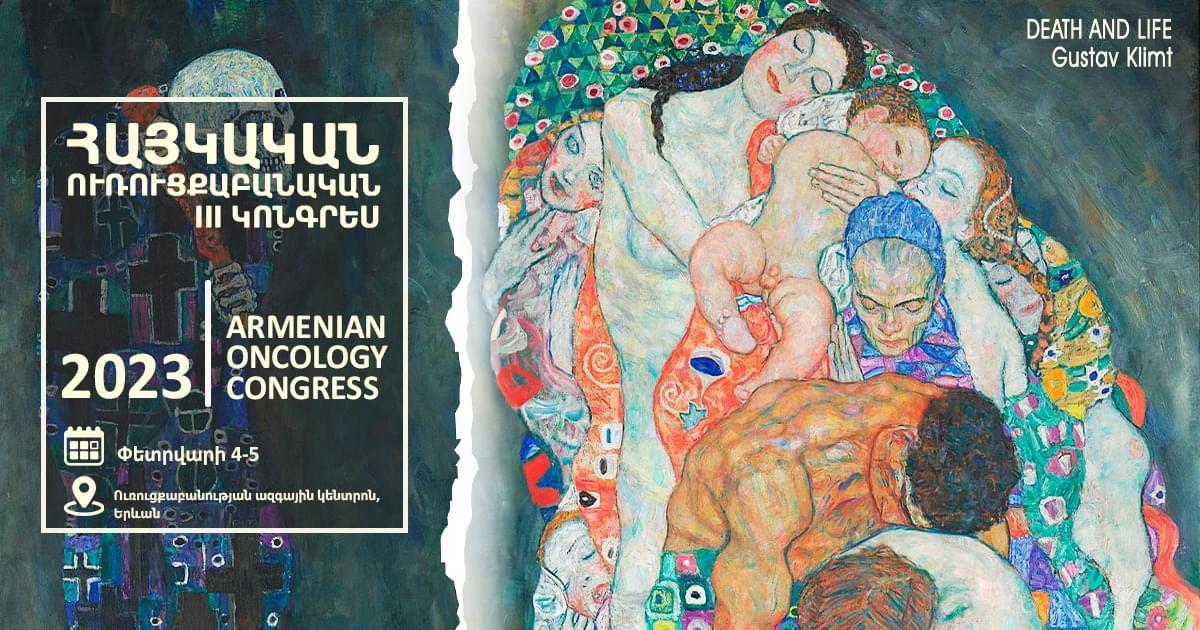 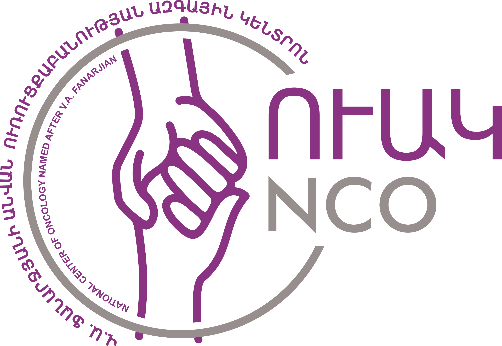 Օր 1ՀԱՅԿԱԿԱՆ ՈՒՌՈՒՑՔԱԲԱՆԱԿԱՆ ԿՈՆԳՐԵՍ 4 փետրվարի 2023թ.ՀԱՅԿԱԿԱՆ ՈՒՌՈՒՑՔԱԲԱՆԱԿԱՆ ԿՈՆԳՐԵՍ 4 փետրվարի 2023թ.Դահլիճ 1 (Պրոֆեսոր Հայրապետ Գալստյանի անվան դահլիճ)Դահլիճ 1 (Պրոֆեսոր Հայրապետ Գալստյանի անվան դահլիճ)Դահլիճ 1 (Պրոֆեսոր Հայրապետ Գալստյանի անվան դահլիճ)09:00 - 9:45Նարեկ ՄանուկյանՈւռուցքաբանության ազգային կենտրոնի (ՈւԱԿ) տնօրենԱնահիտ ԱվանեսյանՀՀ Առողջապահության նախարարԵրևան, ՀՀՈղջույնի խոսք և Կոնգրեսի պաշտոնական բացումԿոնգրեսի հյուրերի ողջույնի խոսքՆարեկ ՄանուկյանՈւռուցքաբանության ազգային կենտրոնի (ՈւԱԿ) տնօրենԱնահիտ ԱվանեսյանՀՀ Առողջապահության նախարարԵրևան, ՀՀՈղջույնի խոսք և Կոնգրեսի պաշտոնական բացումԿոնգրեսի հյուրերի ողջույնի խոսք09:45 - 10:00Արթուր ԱվետիսյանՈւԱԿ փոխտնօրեն, վիրաբույժ-ուռուցքաբան, ԱԱԻ Ուռուցքաբանության ամբիոնի դոցենտ, բ.գ.թ. Երևան, ՀՀ1. «Կրծքագեղձի քաղցկեղի սկրինինգային պիլոտային ծրագրի ընթացքը»2. «Կրծքագեղձի ժառանգական քաղցկեղի գիտական հետազոտություն Հայաստանում»Հայկուհի ԳյոկչյանՀՀ ԱՆ խորհրդատու ուռուցքաբանության գծով, Էրեբունի ԲԿ փոխտնօրեն ուռուցքաբանության գծով, ԱԱԻ Ուռուցքաբանության ամբիոնի դասախոս, բ.գ.թ.Երևան, ՀՀ«Կրծքագեղձի HER2neu դրական քաղցկեղի բուժման պետական ծրագիր»Արթուր ԱվետիսյանՈւԱԿ փոխտնօրեն, վիրաբույժ-ուռուցքաբան, ԱԱԻ Ուռուցքաբանության ամբիոնի դոցենտ, բ.գ.թ. Երևան, ՀՀ1. «Կրծքագեղձի քաղցկեղի սկրինինգային պիլոտային ծրագրի ընթացքը»2. «Կրծքագեղձի ժառանգական քաղցկեղի գիտական հետազոտություն Հայաստանում»Հայկուհի ԳյոկչյանՀՀ ԱՆ խորհրդատու ուռուցքաբանության գծով, Էրեբունի ԲԿ փոխտնօրեն ուռուցքաբանության գծով, ԱԱԻ Ուռուցքաբանության ամբիոնի դասախոս, բ.գ.թ.Երևան, ՀՀ«Կրծքագեղձի HER2neu դրական քաղցկեղի բուժման պետական ծրագիր»10:00 - 11:45Ընդհանուր նիստ, Մաս 1Մոդերատորներ.Արթուր ԱվետիսյանԳևորգ ԹամամյանԸնդհանուր նիստ, Մաս 1Մոդերատորներ.Արթուր ԱվետիսյանԳևորգ Թամամյան10:00 - 10:15Ալեքսանդրու Էենյու Ավագ քիմիաթերապևտ – Ռիվիերա Չաբլաիս հիվանդանոց, Եվրոպական բժշկական ուռուցքաբանության միության (ESMO) գործադիր խորհրդի անդամ, Քիմիաթերապևտ - Իոն Չիրիկուտայի ուռուցքաբանության ինստիտուտ, Ուռուցքաբանության եվրոպական դպրոցի (ESO) տնօրենի տեղակալ գիտական գծովՌեննաց, Շվեցարիա«Ուռուցքաբանության ոլորտի կրթության մարտահրավերները զարգացող երկրներում. անհավասարությունների դեմ պայքար: Ուռուցքաբանության փորձի եվրոպական դպրոց»Ալեքսանդրու Էենյու Ավագ քիմիաթերապևտ – Ռիվիերա Չաբլաիս հիվանդանոց, Եվրոպական բժշկական ուռուցքաբանության միության (ESMO) գործադիր խորհրդի անդամ, Քիմիաթերապևտ - Իոն Չիրիկուտայի ուռուցքաբանության ինստիտուտ, Ուռուցքաբանության եվրոպական դպրոցի (ESO) տնօրենի տեղակալ գիտական գծովՌեննաց, Շվեցարիա«Ուռուցքաբանության ոլորտի կրթության մարտահրավերները զարգացող երկրներում. անհավասարությունների դեմ պայքար: Ուռուցքաբանության փորձի եվրոպական դպրոց»10:15 - 10:30Տիգրան ԳևորգյանՆ.Ն. Բլոխինի անվան Գիտական բժշկագիտահետազոտական ​​կենտրոնի Փոխտնօրեն դաշնային նախագծերի իրականացման գծովՄոսկվա, ՌԴ«Թվային տեխնոլոգիաները առողջապահության կառավարման մեջ՝ Ռուսաստանի ուռուցքաբանական ծառայության օրինակով»Տիգրան ԳևորգյանՆ.Ն. Բլոխինի անվան Գիտական բժշկագիտահետազոտական ​​կենտրոնի Փոխտնօրեն դաշնային նախագծերի իրականացման գծովՄոսկվա, ՌԴ«Թվային տեխնոլոգիաները առողջապահության կառավարման մեջ՝ Ռուսաստանի ուռուցքաբանական ծառայության օրինակով»10:30 - 10:45Գևորգ Թամամյանբ․գ․դ․, պրոֆեսոր, Հայաստանի մանկական քաղցկեղի և արյան հիվանդությունների կենտրոնի ղեկավար, ԵՊԲՀ մանկական ուռուցքաբանության և արյունաբանության ամբիոնի վարիչ, Իմունաուռուցքաբանության հետազոտական ինստիտուտի տնօրեն, Մանկական ուռուցքաբանության արևելյան և միջերկրածովյան խմբի ընտրված նախագահԵրևան, ՀՀ«Փոքր երկիր՝ մեծ հավակնություններ. Ուռուցքաբանությունը որպես օրինակ»Գևորգ Թամամյանբ․գ․դ․, պրոֆեսոր, Հայաստանի մանկական քաղցկեղի և արյան հիվանդությունների կենտրոնի ղեկավար, ԵՊԲՀ մանկական ուռուցքաբանության և արյունաբանության ամբիոնի վարիչ, Իմունաուռուցքաբանության հետազոտական ինստիտուտի տնօրեն, Մանկական ուռուցքաբանության արևելյան և միջերկրածովյան խմբի ընտրված նախագահԵրևան, ՀՀ«Փոքր երկիր՝ մեծ հավակնություններ. Ուռուցքաբանությունը որպես օրինակ»10:45 - 11:00Լիդիա Շապիրա Սթենֆորդի համալսարանի բժշկության դպրոցի Ուռուցքաբանության պրոֆեսոր, Քաղցկեղից փրկվելու ծրագրի ղեկավար, Կլինիկական հետազոտությունների և կլինիկական փորձարկումների ֆակուլտետի համատնօրեն, Քաղցկեղի առողջության գրասենյակ, Սթենֆորդի քաղցկեղի ինստիտուտ Ստենֆորդ, ԱՄՆ«Ուռուցքաբանի բարեկեցությունը, շփման հմտությունները»Լիդիա Շապիրա Սթենֆորդի համալսարանի բժշկության դպրոցի Ուռուցքաբանության պրոֆեսոր, Քաղցկեղից փրկվելու ծրագրի ղեկավար, Կլինիկական հետազոտությունների և կլինիկական փորձարկումների ֆակուլտետի համատնօրեն, Քաղցկեղի առողջության գրասենյակ, Սթենֆորդի քաղցկեղի ինստիտուտ Ստենֆորդ, ԱՄՆ«Ուռուցքաբանի բարեկեցությունը, շփման հմտությունները»11:00 - 11:15Թաթուլ Սաղաթելյան բ․գ․թ․, ՈւԱԿ Ճառագայթային ուռուցքաբանության բաժանմունքի վարիչ, ԵՊԲՀ Ուռուցքաբանության ամբիոնի դասախոսԵրևան, ՀՀ«Ճառագայթային ուռուցքաբանություն․ մարտահրավերներ և հեռանկարներ» Թաթուլ Սաղաթելյան բ․գ․թ․, ՈւԱԿ Ճառագայթային ուռուցքաբանության բաժանմունքի վարիչ, ԵՊԲՀ Ուռուցքաբանության ամբիոնի դասախոսԵրևան, ՀՀ«Ճառագայթային ուռուցքաբանություն․ մարտահրավերներ և հեռանկարներ» 11:15 - 11:30Թերեզ Մարի Մալվեյ Մասաչուսեթսի գլխավոր հիվանդանոցի (MGH) Հյուսիսային ափի քաղցկեղի կենտրոնի կրծքագեղձի քաղցկեղի բաժանմունքի ղեկավար, MGH քաղցկեղի կենտրոնի և ցանցային մասնաճյուղերի Որակի անվտանգության տնօրեն, Մասաչուսեթսի կլինիկական ուռուցքաբանության միության ex-նախագահ, ASCO-ի կլինիկական պրակտիկայի միության խորհրդի ex-անդամԱՄՆ  «Պացիենտի անվտանգությունը ուռուցքաբանության մեջ»Թերեզ Մարի Մալվեյ Մասաչուսեթսի գլխավոր հիվանդանոցի (MGH) Հյուսիսային ափի քաղցկեղի կենտրոնի կրծքագեղձի քաղցկեղի բաժանմունքի ղեկավար, MGH քաղցկեղի կենտրոնի և ցանցային մասնաճյուղերի Որակի անվտանգության տնօրեն, Մասաչուսեթսի կլինիկական ուռուցքաբանության միության ex-նախագահ, ASCO-ի կլինիկական պրակտիկայի միության խորհրդի ex-անդամԱՄՆ  «Պացիենտի անվտանգությունը ուռուցքաբանության մեջ»11:30 - 11:45Ջոն ՔոքսՈւռուցքաբան-վիրաբույժ JCO Oncology Practice Ex գլխավոր խմբագիր, Տեխասի հարավարևելյան համալսարանի Արյունաբանության և Ուռուցքաբանության ամբիոնի պրեֆեսոր, ASCO-ի կլինիկական պրակտիկայի միության Ex նախագահ, Ուռուցքաբան-վիրաբույժՏեխաս, ԱՄՆ«Ինչպե՞ս տպագրվել JCO Oncology Practice-ում»Ջոն ՔոքսՈւռուցքաբան-վիրաբույժ JCO Oncology Practice Ex գլխավոր խմբագիր, Տեխասի հարավարևելյան համալսարանի Արյունաբանության և Ուռուցքաբանության ամբիոնի պրեֆեսոր, ASCO-ի կլինիկական պրակտիկայի միության Ex նախագահ, Ուռուցքաբան-վիրաբույժՏեխաս, ԱՄՆ«Ինչպե՞ս տպագրվել JCO Oncology Practice-ում»11:45 - 12:00Հարց ու ՊատասխանՀարց ու Պատասխան12:00 - 12:30Ընդմիջում Ընդմիջում Դահլիճ 1 (Պրոֆեսոր Հայրապետ Գալստյանի անվան դահլիճ)Դահլիճ 1 (Պրոֆեսոր Հայրապետ Գալստյանի անվան դահլիճ)Դահլիճ 1 (Պրոֆեսոր Հայրապետ Գալստյանի անվան դահլիճ)12:30 - 14:00Կրծքագեղձի Քաղցկեղի Նիստ, Մաս 1Մոդերատորներ.Լիդիա ՇապիրաԱլեքսանդրու ԷնյուԿրծքագեղձի Քաղցկեղի Նիստ, Մաս 1Մոդերատորներ.Լիդիա ՇապիրաԱլեքսանդրու Էնյու12:30 - 12:45Լիդիա Շապիրա Սթենֆորդի համալսարանի բժշկության դպրոցի Ուռուցքաբանության պրոֆեսոր, Քաղցկեղից փրկվելու ծրագրի ղեկավար, Կլինիկական հետազոտությունների և կլինիկական փորձարկումների ֆակուլտետի համատնօրեն, Քաղցկեղի առողջության գրասենյակ, Սթենֆորդի քաղցկեղի ինստիտուտ Ստենֆորդ, ԱՄՆ«Կրծքագեղձի քաղցկեղի վարման թարմացումները»Լիդիա Շապիրա Սթենֆորդի համալսարանի բժշկության դպրոցի Ուռուցքաբանության պրոֆեսոր, Քաղցկեղից փրկվելու ծրագրի ղեկավար, Կլինիկական հետազոտությունների և կլինիկական փորձարկումների ֆակուլտետի համատնօրեն, Քաղցկեղի առողջության գրասենյակ, Սթենֆորդի քաղցկեղի ինստիտուտ Ստենֆորդ, ԱՄՆ«Կրծքագեղձի քաղցկեղի վարման թարմացումները»12:45 - 13:00Ալեքսանդր Բեսսոնով Լենինգրադի շրջանի օնկոլոգիական դիսպանսեր, Կրծքագեղձի վիրաբուժության բաժանմունքի վարիչՍանկտ-Պետերբուրգ, ՌԴ«Ռեկոնստրուկտիվ-պլաստիկ վիրաբուժության Ամերիկյան, Եվրոպական, Ռուսական վեկտորների զարգացումը»Ալեքսանդր Բեսսոնով Լենինգրադի շրջանի օնկոլոգիական դիսպանսեր, Կրծքագեղձի վիրաբուժության բաժանմունքի վարիչՍանկտ-Պետերբուրգ, ՌԴ«Ռեկոնստրուկտիվ-պլաստիկ վիրաբուժության Ամերիկյան, Եվրոպական, Ռուսական վեկտորների զարգացումը»13:00 - 13:15Թերեզ Մարի Մալվեյ Մասաչուսեթսի գլխավոր հիվանդանոցի (MGH) Հյուսիսային ափի քաղցկեղի կենտրոնի կրծքագեղձի քաղցկեղի բաժանմունքի ղեկավար, MGH քաղցկեղի կենտրոնի և ցանցային մասնաճյուղերի Որակի անվտանգության տնօրեն, Մասաչուսեթսի կլինիկական ուռուցքաբանության միության ex-նախագահ, ASCO-ի կլինիկական պրակտիկայի միության խորհրդի ex-անդամԱՄՆ «Եռակի բացասական կրծքագեղձի քաղցկեղ. թարմացումներ»Թերեզ Մարի Մալվեյ Մասաչուսեթսի գլխավոր հիվանդանոցի (MGH) Հյուսիսային ափի քաղցկեղի կենտրոնի կրծքագեղձի քաղցկեղի բաժանմունքի ղեկավար, MGH քաղցկեղի կենտրոնի և ցանցային մասնաճյուղերի Որակի անվտանգության տնօրեն, Մասաչուսեթսի կլինիկական ուռուցքաբանության միության ex-նախագահ, ASCO-ի կլինիկական պրակտիկայի միության խորհրդի ex-անդամԱՄՆ «Եռակի բացասական կրծքագեղձի քաղցկեղ. թարմացումներ»13:15 - 13:30Պարիզա ԱզիմինեժադանՈւռուցքաբան-վիրաբույժ, կրծքագեղձի վիրաբույժ, Ասիա ընդհանուր հիվանդանոց, Թեհրան, Իրան, Լալեհ ընդհանուր հիվանդանոց, Թեհրան, Իրան, Բժ․ Ազիմինեժադանի կրծքագեղձի կլինիկայի գլխավոր տնօրենԹեհրան, Իրան«Կրծքագեղձի ներծորանային պապիլոմաների վակում բիոպսիայի խնդիրները․ սեփական փորձ և վիճակագրություն»Պարիզա ԱզիմինեժադանՈւռուցքաբան-վիրաբույժ, կրծքագեղձի վիրաբույժ, Ասիա ընդհանուր հիվանդանոց, Թեհրան, Իրան, Լալեհ ընդհանուր հիվանդանոց, Թեհրան, Իրան, Բժ․ Ազիմինեժադանի կրծքագեղձի կլինիկայի գլխավոր տնօրենԹեհրան, Իրան«Կրծքագեղձի ներծորանային պապիլոմաների վակում բիոպսիայի խնդիրները․ սեփական փորձ և վիճակագրություն»13:30 - 13:45Պարիզա ԱզիմինեժադանՈւռուցքաբան-վիրաբույժ, կրծքագեղձի վիրաբույժ,  Ասիա ընդհանուր հիվանդանոց, Թեհրան, Իրան, Լալեհ ընդհանուր հիվանդանոց, Թեհրան, Իրան, Բժ․ Ազիմինեժադանի կրծքագեղձի կլինիկայի գլխավոր տնօրեն Թեհրան, Իրան«Եռակի բացասական քաղցկեղով երիտասարդ կանանց վիրահատական բուժման եղանակները»Պարիզա ԱզիմինեժադանՈւռուցքաբան-վիրաբույժ, կրծքագեղձի վիրաբույժ,  Ասիա ընդհանուր հիվանդանոց, Թեհրան, Իրան, Լալեհ ընդհանուր հիվանդանոց, Թեհրան, Իրան, Բժ․ Ազիմինեժադանի կրծքագեղձի կլինիկայի գլխավոր տնօրեն Թեհրան, Իրան«Եռակի բացասական քաղցկեղով երիտասարդ կանանց վիրահատական բուժման եղանակները»13:45 - 14:00Հարց ու ՊատասխանՀարց ու Պատասխան14:00 - 15:00Ճաշի ընդմիջումՃաշի ընդմիջումԴահլիճ 1 (Պրոֆեսոր Հայրապետ Գալստյանի անվան դահլիճ)Դահլիճ 2 (Փոքր դահլիճ)15:00 - 16:30Կրծքագեղձի Քաղցկեղի Նիստ, Մաս 2ՄոդերատորներԱրթուր ԱվետիսյանՏատյանա Սեմիգլազովա ՄոդերատորներՎահան Բոխյան Կարեն Ծառուկյան 15:00 - 15:15Տատյանա Սեմիգլազովա Ուռուցքաբան, քիմիաթերապևտ, Ն․Ն․ Պետրովի անվան Ուռուցքաբանության Ազգային կենտրոնի թերապևտիկ ուռուցքաբանության և վերականգնողական նորարարական գիտական մեթոդների ​​բաժանմունքի վարիչ, Ի.Ի. Մեչնիկովայի անվան Հյուսիս-արևմտյան պետական ​​բժշկական համալսարանի ուռուցքաբանության ամբիոնի պրոֆեսոր, բ.գ.դ.Սանկտ Պետերբուրգ, ՌԴ «Օլիգոմետաստատիկ հիվանդություն․ ախտորոշում և բուժում, խնդրի դերը ժամանակակից բժշկությունում»Կարեն ԾառուկյանՈւԱԿ Օնկոուրոլոգիայի բաժանմունքի վարիչ, բ.գ.թ. Երևան, ՀՀ «Օնկոուրոլոգիական հիվանդությունների վիրահատական բուժման հիմնահարցեր»15:15 - 15:30Արթուր ԱվետիսյանՈւԱԿ փոխտնօրեն, վիրաբույժ-ուռուցքաբան, ԱԱԻ Ուռուցքաբանության ամբիոնի դոցենտ, բ.գ.թ. Երևան, ՀՀ«Ենթամաշկային մաստէկտոմիաներ պտուկ-արեոլա կոմպլեքսի պահպանումով, զեկույց վիրասրահից» Նարեկ Գարեգինի ՄատինյանՌադիոլոգ, ՀՀ և ԱՀ ԱՆ խորհրդատու ՄՌՏ գծով, «Պրոտոն» ախտորոշիչ կենտրոնի տնօրենԵրևան, ՀՀ«Ամբողջ մարմնի ՄՌՏ DWI ռեժիմով»15:30 - 15:45Մհեր ԿոստանյանՈւԱԿ Ընդհանուր և մանկական ուռուցքաբանության և ռեկոնստրուկտիվ վիրաբուժության բաժանմունքի վարիչ, ԵՊԲՀ ուռուցքաբանության ամբիոնի դասախոս, բ.գ.թ.Երևան, ՀՀ«Պահակային ավշային հանգույցի բիոպսիան ֆլոուրեսցենտային մեթոդով կրծքագեղձի քաղցկեղի դեպքում. նախնական արդյունքներ»Արմինե ԲադեյանՀՀ ԱՆ Վ.Ա. Ֆանարջյանի անվ. ՈւԱԿ, ախտորոշիչ բաժանմունք, ճառագայթաբան Երևան, ՀՀ«Երիկամաբջջային քաղցկեղի ՀՏ նկարագրումը՝ կախված վիրաբուժական պահանջներից»15:45 - 16:00Նաիրա Ջանոյան ՈՒԱԿ-ի, ՛՛Դեղորայքային ուռուցքաբանության՛՛ բաժանմունքի ղեկավար, Ուռուցքաբան-քիմիաթերապևտ բ․գ․թ, Երևան, ՀՀ«Her/2 low էքսպրեսիայի կլինիկական նշանակությունը կրծքագեղձի քաղցկեղի վաղ փուլերի ժամանակ»Արտուշ Խալաֆյան “Ռադիոիզոտոպների արտադրության կենտրոն”-ի միջուկային բժշկության եւ ճառագայթային ախտորոշման ծառայության ղեկավար, բժիշկ ռադիոլոգԵրևան, ՀՀ«18F-PSMA-1007 ՊԷՏ-ԿՏ դերը շագանակագեղձի առաջնային եւ մետաստատիկ քաղցկեղի վարման ժամանակ»16:00 - 16:15Անի ՀակոբյանՀայ-ամերիկյան առողջության կենտրոնի Ռադիոլոգիայի բաժանմունքի վարիչ, բ.գ.թ.Երևան, ՀՀ«Կրծքագեղձի քաղցկեղի ախտորոշման առանձնահատկությունները երիտասարդ տարիքում»16:15 - 16:30Հարց ու ՊատասխանՀարց ու Պատասխան16:30 - 16:45Ընդմիջում Ընդմիջում 16:45 - 18:15Կրծքագեղձի Քաղցկեղի Նիստ, Մաս 3ՄոդերատորներԱլեքսանդր Բեսսոնով            Պարիզա ԱզիմինեժադանԿրծքագեղձի Քաղցկեղի Նիստ, Մաս 3ՄոդերատորներԱլեքսանդր Բեսսոնով            Պարիզա Ազիմինեժադան16:45 – 17:00Աննա Թադևոսյան Դեղորայքային Ուռուցքաբանության բաժանմունքի բժիշկ, ՈւԱԿ-ի գիտ. Խորհուրդի քարտուղար բ.գ.թ. Երևան, Հայաստան«HR+ HER2- կրծքագեղձի քաղցկեղով հիվանդների բուժման նորագույն հնարավորությունները և թերապիայի ընտրության խնդիրները» Աննա Թադևոսյան Դեղորայքային Ուռուցքաբանության բաժանմունքի բժիշկ, ՈւԱԿ-ի գիտ. Խորհուրդի քարտուղար բ.գ.թ. Երևան, Հայաստան«HR+ HER2- կրծքագեղձի քաղցկեղով հիվանդների բուժման նորագույն հնարավորությունները և թերապիայի ընտրության խնդիրները» 17:00 - 17:15Լաշա ԳոգինաշվիլիԷքսպերեմենտալ և կլինիկական վիրաբուժության Կ. Երիստավի անվան Ազգային ԿենտրոնԹբիլիսի, Վրաստան«Ժամանակակից ճառագայթային թերապիայի մեր փորձը»Լաշա ԳոգինաշվիլիԷքսպերեմենտալ և կլինիկական վիրաբուժության Կ. Երիստավի անվան Ազգային ԿենտրոնԹբիլիսի, Վրաստան«Ժամանակակից ճառագայթային թերապիայի մեր փորձը»17:15 - 17:30Սոնա ՋիլավյանԲժիշկ Ռադիոլոգ, ՈՒԱԿԵրևան, ՀՀ«Ռադիոլոգիական առանձնահատկությունները կրծքագեղձի քաղցկեղի սկրինինգում»Սոնա ՋիլավյանԲժիշկ Ռադիոլոգ, ՈՒԱԿԵրևան, ՀՀ«Ռադիոլոգիական առանձնահատկությունները կրծքագեղձի քաղցկեղի սկրինինգում»17:30 - 17:45Արմեն ՔոչարյանՈւռուցքաբան Վիրաբույժ, «Միքայելյան վիրաբուժության ինստիտուտ-ի» Կրծքագեղձի վիրաբուժության բաժանմունքի ղեկավար Երևան, ՀՀ«Կրծքագեղձի քաղցկեղի վիրահատական բուժման ժամանակակից մեթոդները․ սեփական փորձը»Արմեն ՔոչարյանՈւռուցքաբան Վիրաբույժ, «Միքայելյան վիրաբուժության ինստիտուտ-ի» Կրծքագեղձի վիրաբուժության բաժանմունքի ղեկավար Երևան, ՀՀ«Կրծքագեղձի քաղցկեղի վիրահատական բուժման ժամանակակից մեթոդները․ սեփական փորձը»17:45 - 18:00Տաթևիկ ՄարգարյանՀոգեբան, ՈՒԱԿ, Գլոբալ Հանրային Առողջության Մագիստրոս, Թագուհի Մերիի Համալսարան, ԼոնդոնԵրևան, ՀՀ«Կրծքագեղձի քաղցկեղով հիվանդների մարմնի իմիջի և հուզական վիճակի հետազոտություն։ (Փուլ 1)»Տաթևիկ ՄարգարյանՀոգեբան, ՈՒԱԿ, Գլոբալ Հանրային Առողջության Մագիստրոս, Թագուհի Մերիի Համալսարան, ԼոնդոնԵրևան, ՀՀ«Կրծքագեղձի քաղցկեղով հիվանդների մարմնի իմիջի և հուզական վիճակի հետազոտություն։ (Փուլ 1)»18:00 - 18:15Հարց ու ՊատասխանՀարց ու ՊատասխանՕր 2ՀԱՅԿԱԿԱՆ ՈՒՌՈՒՑՔԱԲԱՆԱԿԱՆ ԿՈՆԳՐԵՍ 5 փետրվարի 2023թ.ՀԱՅԿԱԿԱՆ ՈՒՌՈՒՑՔԱԲԱՆԱԿԱՆ ԿՈՆԳՐԵՍ 5 փետրվարի 2023թ.ՀԱՅԿԱԿԱՆ ՈՒՌՈՒՑՔԱԲԱՆԱԿԱՆ ԿՈՆԳՐԵՍ 5 փետրվարի 2023թ.8:3012։30I - LIVE SURGERYՎադիմ Պիշչիկ (Սանկտ Պետերբուրգ); Արմեն Խանոյան ՈւԱԿ, ՀՀ«Ձախ թոքի վիդեոթորակոսկոպիկ լոբէկտոմիա»II - LIVE SURGERYՎարդան Բոխյան (Մոսկվա); Ավետիք Պետրոսյան, ՈւԱԿ, ՀՀ «Ադրենալէկտոմիա ձախից»I - LIVE SURGERYՎադիմ Պիշչիկ (Սանկտ Պետերբուրգ); Արմեն Խանոյան ՈւԱԿ, ՀՀ«Ձախ թոքի վիդեոթորակոսկոպիկ լոբէկտոմիա»II - LIVE SURGERYՎարդան Բոխյան (Մոսկվա); Ավետիք Պետրոսյան, ՈւԱԿ, ՀՀ «Ադրենալէկտոմիա ձախից»I - LIVE SURGERYՎադիմ Պիշչիկ (Սանկտ Պետերբուրգ); Արմեն Խանոյան ՈւԱԿ, ՀՀ«Ձախ թոքի վիդեոթորակոսկոպիկ լոբէկտոմիա»II - LIVE SURGERYՎարդան Բոխյան (Մոսկվա); Ավետիք Պետրոսյան, ՈւԱԿ, ՀՀ «Ադրենալէկտոմիա ձախից»Դահլիճ 1 (Պրոֆեսոր Հայրապետ Գալստյանի անվան դահլիճ)Դահլիճ 2 (փոքր դահլիճ)Դահլիճ 2 (փոքր դահլիճ)09:00 – 11:00Թորակալ Վիրաբուժության ՆիստՄոդերատորներ.Վադիմ Պիշչիկ Արմեն ԽանոյանԲժշկական Ուռուցքաբանության և Գենետիկայի ՆիստՄոդերատորներ.Հայկուհի Գյոկչյան Տատյանա Սեմիգլազովա Բժշկական Ուռուցքաբանության և Գենետիկայի ՆիստՄոդերատորներ.Հայկուհի Գյոկչյան Տատյանա Սեմիգլազովա 09:00 – 9:15Վադիմ Պիշչիկ Սանկտ Պետերբուրգի պետական ​​համալսարանի բուժական ֆակուլտետի վիրաբուժության ամբիոնի պրոֆեսոր, բ.գ.դ., թիվ 122 Սոկոլովի անվան կլինիկական հիվանդանոցի թորակալ վիրաբուժության կենտրոնի ղեկավար Սանկտ Պետերբուրգ, ՌԴ «Թոքի լոկալիզացված գոյացությունների վարման ժամանակակից մոտեցումները VATS սեգմենտէկտոմիա»Գրիգորի ՌասկինՊաթոլոգ-անատոմ, ՄԻԲՍ-ի ախտբանական անատոմիայի բաժանմունքի վարիչ, Սանկտ Պետերբուրգի պետական ​​համալսարանի բուժական ֆակուլտետի ուռուցքաբանության ամբիոնի պրոֆեսոր, բ.գ.դ., դոցենտՍանկտ Պետերբուրգ, ՌԴ«Ախտորոշիչ թակարդներ. դեպքեր, որոնք երբեք չեմ մոռանա» Գրիգորի ՌասկինՊաթոլոգ-անատոմ, ՄԻԲՍ-ի ախտբանական անատոմիայի բաժանմունքի վարիչ, Սանկտ Պետերբուրգի պետական ​​համալսարանի բուժական ֆակուլտետի ուռուցքաբանության ամբիոնի պրոֆեսոր, բ.գ.դ., դոցենտՍանկտ Պետերբուրգ, ՌԴ«Ախտորոշիչ թակարդներ. դեպքեր, որոնք երբեք չեմ մոռանա» 09:15 – 09:30Արմեն ԽանոյանՈւԱԿ Թորակալ վիրաբուժության բաժանմունքի վարիչ, բ.գ.թ.Երևան, ՀՀ«Թորակալ վիրաբույժների և կարդիո–վիրաբույժների բազմադիսցիպլինար զուգահեռ գործունեությունը միջնորմի ուռուցքների ժամանակ» Հայկուհի ԳյոկչյանՀՀ ԱՆ խորհրդատու ուռուցքաբանության գծով, Էրեբունի ԲԿ փոխտնօրեն ուռուցքաբանության գծով, ԱԱԻ Ուռուցքաբանության ամբիոնի դասախոս, բ.գ.թ. Երևան, ՀՀ«Ենթաստամոքսային գեղձի քաղցկեղ, բուժման ժամանակակից մեթոդներ»Հայկուհի ԳյոկչյանՀՀ ԱՆ խորհրդատու ուռուցքաբանության գծով, Էրեբունի ԲԿ փոխտնօրեն ուռուցքաբանության գծով, ԱԱԻ Ուռուցքաբանության ամբիոնի դասախոս, բ.գ.թ. Երևան, ՀՀ«Ենթաստամոքսային գեղձի քաղցկեղ, բուժման ժամանակակից մեթոդներ»09:30 – 9:45Տիգրան Բյուզանդյան Թորակալ վիրաբույժ, ՈւԱԿԵրևան, ՀՀ«Բրոնխոպլաստիկ վիրահատությունների դերը կրծքային ուռուցքաբանության մեջ»Իրինա ԺուկԿլինիկական փորձագետ«Բոստոն Ջին» ընկերության ներկայացուցիչԵրևան, ՀՀ; Բոստոն, ԱՄՆ «NGS-ի դերը հազվադեպ սոլիդ ուռուցքների ժամանակ»Իրինա ԺուկԿլինիկական փորձագետ«Բոստոն Ջին» ընկերության ներկայացուցիչԵրևան, ՀՀ; Բոստոն, ԱՄՆ «NGS-ի դերը հազվադեպ սոլիդ ուռուցքների ժամանակ»09:45 – 10:00Պիեր Ֆիլոսո ԼուիջիԹուրինի համալսարանի բժշկական ֆակուլտետի թորակալ վիրաբուժության ամբիոնի պրոֆեսոր։ Թորակալ վիրաբույժների եվրոպական միության (ESTS) թոքերի նեյրոէնդոկրին ուռուցքների աշխատանքային խմբի նախագահ; Թորակալ վիրաբույժների եվրոպական միություն (ESTS); Թոքերի քաղցկեղի ուսումնասիրման միջազգային ասոցիացիա (IASLC)Թուրին, Իտալիա«Առաջային միջնորմի նեոպլաստիկ նորագոյացությունների վիրաբուժության ժամանակակից մոտեցումները»Ռաֆայել Էնիկեև Ուռուցքաբան, Ընդհանուր ուռուցքաբանության և քիմիաթերապիայի բաժանմունք, ՄԻԲՍ-ի Ընդհանուր ուռուցքաբանության և քիմիաթերապիայի բաժանմունքի վարիչ, բ.գ.թ. Սանկտ Պետերբուրգ, ՌԴ«Ժառանգական ուռուցքաբանական սինդրոմների կրողների կառավարման և թերապիայի առանձնահատկությունները»Ռաֆայել Էնիկեև Ուռուցքաբան, Ընդհանուր ուռուցքաբանության և քիմիաթերապիայի բաժանմունք, ՄԻԲՍ-ի Ընդհանուր ուռուցքաբանության և քիմիաթերապիայի բաժանմունքի վարիչ, բ.գ.թ. Սանկտ Պետերբուրգ, ՌԴ«Ժառանգական ուռուցքաբանական սինդրոմների կրողների կառավարման և թերապիայի առանձնահատկությունները»10:00 – 10:15Կարապետ ԱնտոնյանՕրթոպեդ-վերտեբրոլոգ, ՈՒԱԿ Երևան, ՀՀ«Ողնաշարի ուռուցքներ, ախտորոշման և բուժման ընդհանուր մոտեցումները, վեջին թարմացումները»Մարատ ԳորդիևՄԻԲՍ ԲԿ-ի կլինիկական լաբորատոր ախտորոշման բժիշկ, լաբորատոր գենետիկ, Մոլեկուլային գենետիկայի լաբորատորիայի վարիչ, Կլինիկական լաբորատոր ախտորոշման բժիշկ, լաբորատոր գենետիկ; Սանկտ Պետերբուրգ, ՌԴ«Ժառանգական քաղցկեղի սինդրոմների ախտորոշման և մեկնաբանման ժամանակակից սկզբունքներ»Մարատ ԳորդիևՄԻԲՍ ԲԿ-ի կլինիկական լաբորատոր ախտորոշման բժիշկ, լաբորատոր գենետիկ, Մոլեկուլային գենետիկայի լաբորատորիայի վարիչ, Կլինիկական լաբորատոր ախտորոշման բժիշկ, լաբորատոր գենետիկ; Սանկտ Պետերբուրգ, ՌԴ«Ժառանգական քաղցկեղի սինդրոմների ախտորոշման և մեկնաբանման ժամանակակից սկզբունքներ»10:15 – 10:30Տիգրան Պողոսյան Սիրտ-անոթային պաթոլոգիաների և էնդովասկուլյար վիրաբուժության ծառայության ղեկավար, ՈՒԱԿԵրևան, ՀՀ«Ռեգիոնար քիմիաթերապիա»Տիգրան Պողոսյան Սիրտ-անոթային պաթոլոգիաների և էնդովասկուլյար վիրաբուժության ծառայության ղեկավար, ՈՒԱԿԵրևան, ՀՀ«Ռեգիոնար քիմիաթերապիա»10:30 – 10:45Լևոն ԲադալյանՆաիրի ԲԿ Ուռուցքաբանական ծառայության ղեկավար, բ.գ.թ.Երևան, ՀՀ «Ներզարկերակային քիմիաթերապիայի արդիականությունը ժամանակակից ուռուցքաբանությունում»Լևոն ԲադալյանՆաիրի ԲԿ Ուռուցքաբանական ծառայության ղեկավար, բ.գ.թ.Երևան, ՀՀ «Ներզարկերակային քիմիաթերապիայի արդիականությունը ժամանակակից ուռուցքաբանությունում»10:45 – 11:00Հարց ու Պատասխան Հարց ու Պատասխան Հարց ու Պատասխան 11:00 – 11:30Ընդմիջում Ընդմիջում Ընդմիջում 11:30 – 13:15Որովայնային Ուռուցքաբանության ՆիստՄոդերատորներ.Դանիլ ՊոդլուժնիՍուրեն Ստեփանյան Գինեկոլոգիական Ուռուցքաբանության Նիստ Մոդերատորներ. Գագիկ Ջիլավյան Սվետլանա ԽոխլովաԳինեկոլոգիական Ուռուցքաբանության Նիստ Մոդերատորներ. Գագիկ Ջիլավյան Սվետլանա Խոխլովա11:30 – 11:45Դանիլ ՊոդլուժնիՀեպատոպանկրեատոբիլիար զոնայի ուռուցքների վիրահատական մեթոդների բաժանմունի ղեկավար, բ․գ․թ., ՌԴ ԱՆ Ն․Ն․Բլոխինի անվան Ուռուցքաբանության ազգային բժշկական բժշկագիտահետազոտական ​​կենտրոնՄոսկվա, ՌԴ«Ենթաստամոքսային գեղձի ծորանային քաղցկեղով հիվանդների համակցված բուժում»Սվետլանա ԽոխլովաԿուլակովի անվան Մանկաբարձության,գինեկոլոգիայի և պերինատոլոգիայի Ազգային բժշկական գիտահետազոտական կենտրոնի դեղորայքային ուռուցքաբանության բաժանմունքի վարիչՄոսկվա, ՌԴ«Ձվարանների քաղցկեղի բուժման ժամանակակից մոտեցումները»Սվետլանա ԽոխլովաԿուլակովի անվան Մանկաբարձության,գինեկոլոգիայի և պերինատոլոգիայի Ազգային բժշկական գիտահետազոտական կենտրոնի դեղորայքային ուռուցքաբանության բաժանմունքի վարիչՄոսկվա, ՌԴ«Ձվարանների քաղցկեղի բուժման ժամանակակից մոտեցումները»11:45 – 12:00Սուրեն ՍտեփանյանԸնդհանուր վիրաբույժ, Միքայելյան վիրաբուժության ինստիտուտ, Ընդհանուր վիրաբուժության բաժանմունքի վարիչ, ԵՊԲՀ վիրաբուժության ամբիոնի պրոֆեսոր, բ․գ․դ.Երևան, ՀՀ«Ստամոքսի քաղցկեղի բուժման արդյունքները. մեր փորձը»Կարապետ ԲազիկյանՈւԱԿ «Կանանց առողջության կլինիկայի» բաժանմունքի վարիչԵրևան, ՀՀ«Էնդոմետրումի քաղցկեղի վիրաբուժական փուլավորումը և  բուժումը»Կարապետ ԲազիկյանՈւԱԿ «Կանանց առողջության կլինիկայի» բաժանմունքի վարիչԵրևան, ՀՀ«Էնդոմետրումի քաղցկեղի վիրաբուժական փուլավորումը և  բուժումը»12:00 – 12:15Վլադիմիր ՆահապետյանԸնդհանուր վիրաբույժ, էնդոսկոպիստ, ՈՒԱԿ, Երևան, ՀՀ «Ստամոքսաղիքային տրակտի նորագոյացությունների էնդոսկոպիկ բուժման եղանակները»Արտյոմ ՍտեփանյանԳինեկոլոգիական Ուռուցքաբանության բաժանմունքի վարիչ, Նաիրի ԲԿ; բ․գ․թ. Երևան, ՀՀ«Ձվարանների տարածուն քաղցկեղի վիրաբուժություն։ Վերին որովայնում մանիպուլացիաների տեխնիկական ասպեկտները»Արտյոմ ՍտեփանյանԳինեկոլոգիական Ուռուցքաբանության բաժանմունքի վարիչ, Նաիրի ԲԿ; բ․գ․թ. Երևան, ՀՀ«Ձվարանների տարածուն քաղցկեղի վիրաբուժություն։ Վերին որովայնում մանիպուլացիաների տեխնիկական ասպեկտները»12:15 – 12:30Կարեն Մանուկյան Միքայելյան համալսարանական հիվանդանոցի էնդոսկոպիայի ծառայության ղեկավար, բժիշկ-էնդոսկոպիստԵրևան, ՀՀ«3D տարածության էնդոսկոպիայի դերը աղեստամոքսային համակարգի ուռուցքաբանությունում»Էվելինա ԲախշինյանՌադիոգինեկոլոգիական բաժանմունքի վարիչ, ՈՒԱԿ, բ․գ․դ., ԵՊԲՀ-ի Ուռուցքաբանության ամբիոնի  պրոֆեսոր Երևան, ՀՀ«ՄՌՇ–ի դերը արգանդի վզիկի քաղցկեղի ախտորոշման և բուժման մեջ»Էվելինա ԲախշինյանՌադիոգինեկոլոգիական բաժանմունքի վարիչ, ՈՒԱԿ, բ․գ․դ., ԵՊԲՀ-ի Ուռուցքաբանության ամբիոնի  պրոֆեսոր Երևան, ՀՀ«ՄՌՇ–ի դերը արգանդի վզիկի քաղցկեղի ախտորոշման և բուժման մեջ»12:30 – 12:45Անդրանիկ ԱլեքսանյանԸնդհանուր վիրաբույժ, Միքայելյան վիրաբուժության ինստիտուտԵրևան, ՀՀ«Կոլոռեկտալ քաղցկեղի բուժման արդյունքները. մեր փորձը»Հայկ ՄկրտչյանՇենգավիթ բժշկական կենտրոն, գինեկոլոգ, ուռուցքաբան-գինեկոլոգ, էնդոսկոպիկ վիրաբույժ, բ․գ․թ Երևան, ՀՀ«Լիմֆոկիստաների առաջացման համեմատական գնահատում արգանդի մարմնի քաղցկեղի բուժման մեջ լապարոսկոպիկ և տրադիցիոն եղանակներով»Հայկ ՄկրտչյանՇենգավիթ բժշկական կենտրոն, գինեկոլոգ, ուռուցքաբան-գինեկոլոգ, էնդոսկոպիկ վիրաբույժ, բ․գ․թ Երևան, ՀՀ«Լիմֆոկիստաների առաջացման համեմատական գնահատում արգանդի մարմնի քաղցկեղի բուժման մեջ լապարոսկոպիկ և տրադիցիոն եղանակներով»12:45 – 13:00Ավետիք ՊետրոսյանՈւԱԿ Որովայնային և էնդովիրաբուժության բաժանմունքի լապարասկոպիկ վիրաբույժԵրևան, ՀՀ «Լապարոսկոպիայի կիրառումը որովայնային օնկովիրաբուժությունում»13:00 – 13:15Հարց ու Պատասխան Հարց ու Պատասխան Հարց ու Պատասխան 13:15 – 14:15Ճաշի ընդմիջումՃաշի ընդմիջումՃաշի ընդմիջում14:15 – 15:45Ընդհանուր Նիստ, Մաս 2Մոդերատորներ.Ալեքսանդր Սեինյան Թաթուլ Սաղաթելյան Ընդհանուր Նիստ, Մաս 2Մոդերատորներ.Ալեքսանդր Սեինյան Թաթուլ Սաղաթելյան Գլխի և Պարանոցի Ուռուցքաբանության ՆիստՄոդերատորներ.Օքսանա Սապրինա Մհեր Կոստանյան14:15 – 14:30Ալեքսանդր ՍեինյանՈսկրային ուռուցքաբան, Ֆանարջյանի անվան ուռուցքաբանության ազգային կենտրոնի փոխտնօրեն, բ․գ․թ․; Երևան, ՀՀ«Օրգան պահպան վիրահատությունները հենա-շարժողական համակարգի ուռուցքների ժամանակ»Ալեքսանդր ՍեինյանՈսկրային ուռուցքաբան, Ֆանարջյանի անվան ուռուցքաբանության ազգային կենտրոնի փոխտնօրեն, բ․գ․թ․; Երևան, ՀՀ«Օրգան պահպան վիրահատությունները հենա-շարժողական համակարգի ուռուցքների ժամանակ»Օքսանա Սապրինա Ուռուցքաբան, դիմածնոտային վիրաբույժ, Պլաստիկ և վերականգնողական վիրաբուժության ամբիոնի վարիչ, բ․գ․թ, ՌԴ ԱՆ Ն․Ն․Բլոխինի անվան Ուռուցքաբանության ազգային բժշկական գիտահետազոտական ​​կենտրոնՄոսկվա, ՌԴ«Ռեկոնստրուկցիայի տեսակները ստորին ծնոտի սեգմենտար մասնահատումներից հետո»14:30 – 14:45 Դավիթ ԴալլաքյանՄանկական վիրաբույժ, բ․գ․թ․,  «Սուրբ Աստվածամայր» ԲԿ, մանկական կրծքային վիրաբուժության բաժանմունքի վարիչ, «Սուրբ Աստվածամայր» ԲԿ բուժ գծով տեղակալ, ՀՀ ԱՆ մանկական վիրաբուժության գծով խորհրդատուԵրևան, ՀՀ«Մանկական վիրաբուժություն․ մեր փորձը» Դավիթ ԴալլաքյանՄանկական վիրաբույժ, բ․գ․թ․,  «Սուրբ Աստվածամայր» ԲԿ, մանկական կրծքային վիրաբուժության բաժանմունքի վարիչ, «Սուրբ Աստվածամայր» ԲԿ բուժ գծով տեղակալ, ՀՀ ԱՆ մանկական վիրաբուժության գծով խորհրդատուԵրևան, ՀՀ«Մանկական վիրաբուժություն․ մեր փորձը»Հայկ ԲաբայանԴիմածնոտային վիրաբույժ, ՈՒԱԿ; Երևան, ՀՀ«Ռեկոնստրուկտիվ վիրահատություններ ուռուցքի հեռացումից հետո գլխի և պարանոցի վիրաբուժության մեջ»14:45 – 15:00Գալուստ ԳալուստյանՈւռուցքաբան, օրթոպեդ-վնասվածքաբան, օրթոպեդիկ ուռուցքաբանության և ոսկրային ախտաբանության կլինիկայի ղեկավար, Նաիրի ԲԿ, բ․գ․թ.Երևան, ՀՀ«Ծնկահոդի էնդոպրոթեզավորում ոսկրային նորագույացությունների ժամանակ»Գալուստ ԳալուստյանՈւռուցքաբան, օրթոպեդ-վնասվածքաբան, օրթոպեդիկ ուռուցքաբանության և ոսկրային ախտաբանության կլինիկայի ղեկավար, Նաիրի ԲԿ, բ․գ․թ.Երևան, ՀՀ«Ծնկահոդի էնդոպրոթեզավորում ոսկրային նորագույացությունների ժամանակ»Արամ ԲադալյանԴիմածնոտային վիրաբույժ, էնդոկրին վիրաբույժ, ուռուցքաբան, բ․գ․թ.Գլխի և պարանոցի վիրաբուժության ծառայության ղեկավար, Նաիրի ԲԿԵրևան, ՀՀ«Պարանոցային ավշային հանգույցների դիսեկցիա. State of the art»15:00 – 15:15Դավիթ ԶոհրաբյանՈւռուցքաբան-քիմիաթերապևտ, Պրոֆ. Յոլյանի անվան արյունաբանական կենտրոն, մեծահասակների ուռուցքաբանության կլինիկայի ղեկավար, Երևանի պետական բժշկական համալսարանի ուռուցքաբանության ամբիոնի դասախոս, բ․գ․թ.Երևան, ՀՀ«Քաղցկեղ, առերեսում» հաղորդաշարի ներկայացում»Դավիթ ԶոհրաբյանՈւռուցքաբան-քիմիաթերապևտ, Պրոֆ. Յոլյանի անվան արյունաբանական կենտրոն, մեծահասակների ուռուցքաբանության կլինիկայի ղեկավար, Երևանի պետական բժշկական համալսարանի ուռուցքաբանության ամբիոնի դասախոս, բ․գ․թ.Երևան, ՀՀ«Քաղցկեղ, առերեսում» հաղորդաշարի ներկայացում»Սերգո ՄխիթարյանՃառագայթային ուռուցքաբան, ՈՒԱԿ Երևան, ՀՀ«Մեծահասակների մետաստատիկ մեդուլոբլաստոմայի ճառագայթային բուժման ասպեկտները Դեպք-զեկույց»15:15 – 15:30Գարի Դուգլաս ՀամմերՄիչիգանի համալսարանի (UofM) ներքին բժշկության (նյութափոխանակության, էնդոկրինոլոգիայի և շաքարախտի), բջջային և զարգացման կենսաբանության ու մոլեկուլային և ինտեգրատիվ ֆիզիոլոգիայի ամբիոնի պրոֆեսորԱՄՆ
«Մակերիկամների ուռուցքներ. երբ մտահոգվել, բարորակ ուռուցքներ, չարորակացում և այլն»Գարի Դուգլաս ՀամմերՄիչիգանի համալսարանի (UofM) ներքին բժշկության (նյութափոխանակության, էնդոկրինոլոգիայի և շաքարախտի), բջջային և զարգացման կենսաբանության ու մոլեկուլային և ինտեգրատիվ ֆիզիոլոգիայի ամբիոնի պրոֆեսորԱՄՆ
«Մակերիկամների ուռուցքներ. երբ մտահոգվել, բարորակ ուռուցքներ, չարորակացում և այլն»Արմինե ՂարաքեշիշյանԱկնաբույժ, Ս. Վ Մալայանի անվան ակնաբուժական կենտրոն, Անոթային վիրաբույժ, տեսողական օրգանի պլաստիկայի և նեյրոօֆտալմոլոգիայի բաժանմունքի վարիչ, բ․գ․թ.Երևան, ՀՀ«Կոպերի չարորակ նորագոյացությունների բուժումը» 15:30 – 15:45Հարց ու Պատասխան Հարց ու Պատասխան Հարց ու Պատասխան 15:45 – 16:00Ընդմիջում Ընդմիջում Ընդմիջում 16:00 – 16:15Ընդհանուր Նիստ։ Մաս 3Մոդերատորներ.Արթուր ԱվետիսյանԳևորգ ԹամամյանԸնդհանուր Նիստ։ Մաս 3Մոդերատորներ.Արթուր ԱվետիսյանԳևորգ ԹամամյանԸնդհանուր Նիստ։ Մաս 3Մոդերատորներ.Արթուր ԱվետիսյանԳևորգ ԹամամյանԵվա ԱսրիբաբայանՈւԱԿ-ի պալիատիվ բաժանմունքի հոգեսոցիալական թիմի ղեկավար, կլինիկական հոգեբանԵրևան, ՀՀ «Հոգեսոցիալական ծառայության դերը պալիատիվ խնամքում»Եվա ԱսրիբաբայանՈւԱԿ-ի պալիատիվ բաժանմունքի հոգեսոցիալական թիմի ղեկավար, կլինիկական հոգեբանԵրևան, ՀՀ «Հոգեսոցիալական ծառայության դերը պալիատիվ խնամքում»Եվա ԱսրիբաբայանՈւԱԿ-ի պալիատիվ բաժանմունքի հոգեսոցիալական թիմի ղեկավար, կլինիկական հոգեբանԵրևան, ՀՀ «Հոգեսոցիալական ծառայության դերը պալիատիվ խնամքում»16:15 – 16:30Մարիո Դի ՊալմաՈւռուցքաբան-քիմիաթերապևտ, Գուստավ Ռուսիի քաղցկեղի կենտրոնի ամբուլատոր բաժանմունքի վարիչ, Ցավի կառավարման բժշկության մասնագետ, Քաղցկեղի բուժման ֆրանսիական ասոցիացիայի պալիատիվ օգնության խորհրդի անդամ Փարիզ, Ֆրանսիա«Գլոբալ օգնությունը քաղցկեղով հիվանդների համար. ինչպես և ինչու»Մարիո Դի ՊալմաՈւռուցքաբան-քիմիաթերապևտ, Գուստավ Ռուսիի քաղցկեղի կենտրոնի ամբուլատոր բաժանմունքի վարիչ, Ցավի կառավարման բժշկության մասնագետ, Քաղցկեղի բուժման ֆրանսիական ասոցիացիայի պալիատիվ օգնության խորհրդի անդամ Փարիզ, Ֆրանսիա«Գլոբալ օգնությունը քաղցկեղով հիվանդների համար. ինչպես և ինչու»Մարիո Դի ՊալմաՈւռուցքաբան-քիմիաթերապևտ, Գուստավ Ռուսիի քաղցկեղի կենտրոնի ամբուլատոր բաժանմունքի վարիչ, Ցավի կառավարման բժշկության մասնագետ, Քաղցկեղի բուժման ֆրանսիական ասոցիացիայի պալիատիվ օգնության խորհրդի անդամ Փարիզ, Ֆրանսիա«Գլոբալ օգնությունը քաղցկեղով հիվանդների համար. ինչպես և ինչու»16:30 – 16:45Ջոն ՔոքսՈւռուցքաբան-վիրաբույժ JCO Oncology Practice Ex գլխավոր խմբագիր, Տեխասի հարավարևելյան համալսարանի Արյունաբանության և Ուռուցքաբանության ամբիոնի պրեֆեսոր, ASCO-ի կլինիկական պրակտիկայի միության Ex նախագահ, Ուռուցքաբան-վիրաբույժՏեխաս, ԱՄՆ «Վարման և խնամքի բարելավումը ուռուցքաբնության մեջ»Ջոն ՔոքսՈւռուցքաբան-վիրաբույժ JCO Oncology Practice Ex գլխավոր խմբագիր, Տեխասի հարավարևելյան համալսարանի Արյունաբանության և Ուռուցքաբանության ամբիոնի պրեֆեսոր, ASCO-ի կլինիկական պրակտիկայի միության Ex նախագահ, Ուռուցքաբան-վիրաբույժՏեխաս, ԱՄՆ «Վարման և խնամքի բարելավումը ուռուցքաբնության մեջ»Ջոն ՔոքսՈւռուցքաբան-վիրաբույժ JCO Oncology Practice Ex գլխավոր խմբագիր, Տեխասի հարավարևելյան համալսարանի Արյունաբանության և Ուռուցքաբանության ամբիոնի պրեֆեսոր, ASCO-ի կլինիկական պրակտիկայի միության Ex նախագահ, Ուռուցքաբան-վիրաբույժՏեխաս, ԱՄՆ «Վարման և խնամքի բարելավումը ուռուցքաբնության մեջ»16:45 – 17:00Լավագույն զեկույցների ընտրություն քվեարկությամբ և պարգևատրում կրթաթոշակներով Լավագույն զեկույցների ընտրություն քվեարկությամբ և պարգևատրում կրթաթոշակներով Լավագույն զեկույցների ընտրություն քվեարկությամբ և պարգևատրում կրթաթոշակներով 17:00 – 17:15Կոնգրեսի փակումԿոնգրեսի փակումԿոնգրեսի փակում